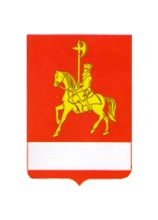 АДМИНИСТРАЦИЯ КАРАТУЗСКОГО РАЙОНАПОСТАНОВЛЕНИЕ20.08.2019                                  с. Каратузское                                      №  691-пО проведении  мероприятий посвященных  Дню солидарности в борьбе с терроризмом Федеральным законом от 21.07.2015 № 98-ФЗ «О внесении изменений в Федеральный закон «О днях воинской славы (победных датах) России» 3 сентября объявлено Днем солидарности в борьбе с терроризмом. В соответствии с указанием Национального антитеррористического комитета, в целях консолидации различных слоев общества в противодействии терроризму и во исполнение п. 2.1 Комплексного плана противодействия идеологии терроризма в Российской Федерации на 2019-2021 годы, руководствуясь ст. 26-28 Устава муниципального образования Каратузский район, в целях  обеспечения подготовки и проведения 03 сентября 2019 года на территории Каратузского района мероприятий, посвященных Дню солидарности в борьбе с терроризмом, ПОСТАНОВЛЯЮ:1. Провести на территории Каратузского района в сентябре 2019 года мероприятия, посвященные Дню солидарности в борьбе с терроризмом.2. Утвердить план мероприятий, посвященных Дню солидарности в борьбе с терроризмом, проводимых на территории Каратузского района (далее - План), согласно приложению. 	3. Руководителю Управления образования (Серегина Т.Г.), начальнику отдела культуры, молодёжной политики, физкультуры, спорта и туризма администрации Каратузского района (Козин А.А.),:3.1.Обеспечить подготовку и проведение планируемых мероприятий в соответствии с Планом мероприятий, посвященных Дню солидарности в борьбе с терроризмом на территории Каратузского района.3.2. Информацию о результатах проведения запланированных мероприятий разместить на сайтах организаций, социальных сетях,  в срок до 05 сентября 2019 года.4. Начальнику отдела по взаимодействию с территориями, организационной работе и кадрам (Щербаков В.А.) обеспечить освещение проводимых мероприятий в средствах массовой информации, в том числе в информационно - телекоммуникационной сети «Интернет», информационных материалов о проведении Дня солидарности в борьбе с терроризмом, о контактных телефонах и «телефонах доверия» правоохранительных органов, а также необходимости проявлять бдительность в целях предотвращения возможных противоправных действий и террористических актов в местах проведения массовых мероприятий.5. Контроль за исполнением настоящего постановления возложить на заместителя главы района по социальным вопросам А.А. Савина.6. Опубликовать постановление на официальном сайте администрации Каратузского района с адресом в информационно-телекоммуникационной сети Интернет – www.karatuzraion.ru. 7. Постановление вступает в силу со дня его подписания.Глава района 							        	            К.А. ТюнинПлан мероприятий, посвященных Дню солидарности в борьбе с терроризмомПриложение к постановлению администрации района от 20.08.2019 № 691-пN п/пНаименование мероприятияМесто проведенияВремя проведенияОтветственныеМероприятия, проводимые Управлением образования Каратузского района  в образовательных учрежденияхМероприятия, проводимые Управлением образования Каратузского района  в образовательных учрежденияхМероприятия, проводимые Управлением образования Каратузского района  в образовательных учрежденияхМероприятия, проводимые Управлением образования Каратузского района  в образовательных учрежденияхМероприятия, проводимые Управлением образования Каратузского района  в образовательных учреждениях1.Линейка «3 сентября - Всемирный день борьбы с терроризмом»Образовательные организации района3 сентябряУправление образования, Руководители ОУ2.Уроки памяти скорби «Страшная истина терроризма».Образовательные организации района2-6 сентябряУправление образования, Руководители ОУ3.Проведение родительских собраний:«Права и обязанности участников образовательного процесса».Образовательные организации районаСентябрь Управление образования, Руководители ОУ4.Проведение классных часов на правовую тематику:«Твои права и обязанности»;«Конфликты и пути их решения»;«Можно ли быть свободным без ответственности»;Дискуссия «Преступления и подростки»:«Как не стать жертвой преступления»;Алгоритм выживания»;«Что такое терроризм?»;«Узнай, как защитить себя»;«Психологический портрет террориста и его жертвы»;«Противодействие идеологии терроризма в сети «Интернет» и др.Образовательные организации районаСентябрь Управление образования, Руководители ОУ5.Круглый стол на тему: «Профилактика экстремистских и террористических проявлений в молодежной среде».Образовательные организации районаСентябрь Управление образования, Руководители ОУ6.Проведение учений и тренировок по отработке действий руководства, преподавателей, персонала и учащихся при угрозе террористического акта и ЧС.Образовательные организации районаСентябрь Руководители ОУ7.Лекция «Терроризм как социальное явление и способы борьбы с ним».Образовательные организации района2-6 сентября Руководители ОУ8.Информационные стенды: «Вместе против терроризма и экстремизма», «Мир без насилия».Образовательные организации районаСентябрь Руководители ОУ9.Встреча учащихся с представителями правоохранительных органов с целью разъяснения российского законодательства по противодействию экстремистской деятельности.Образовательные организации районаСентябрь Управление образования, Руководители ОУ10.Конкурс рисунков на асфальте «Пусть всегда будет солнце!».Образовательные организации района2-6 сентябряРуководители ОУ11.Конкурс детских рисунков, приуроченный Дню солидарности в борьбе с терроризмом. Образовательные организации районаСентябрь Руководители ОУ12.Выставки детских рисунков: «Я люблю этот мир»;«Дети против терроризма»; «Мы за мирное небо» в образовательных учреждениях, учреждениях культуры.Образовательные организации районаСентябрь Руководители ОУ13.Книжные выставки:«03 сентября – День солидарности в борьбе с терроризмом»;«03 сентября – День памяти детей Беслана».Образовательные организации районаСентябрь Руководители ОУМероприятия, проводимые отделом культуры, молодёжной политики, физкультуры, спорта и туризма администрации Каратузского районаМероприятия, проводимые отделом культуры, молодёжной политики, физкультуры, спорта и туризма администрации Каратузского районаМероприятия, проводимые отделом культуры, молодёжной политики, физкультуры, спорта и туризма администрации Каратузского районаМероприятия, проводимые отделом культуры, молодёжной политики, физкультуры, спорта и туризма администрации Каратузского районаМероприятия, проводимые отделом культуры, молодёжной политики, физкультуры, спорта и туризма администрации Каратузского района14.Трансляция информационных материалов о проведении Дня солидарности в борьбе с терроризмом.Социальные сети (одноклассники, контакт)сентябрьМБУК «Центр культурных инициатив и кинематографии»15.Книжные выставки:«Герои Беслана»;«Зло и беда рода человеческого»;«Мирное небо над головой»;«Мы помним тебя, Беслан»;«Дети против террора»;«Как не стать жертвой теракта»;«Терроризм угроза Человечеству»Сельские библиотекисентябрьОтдел культуры, молодежной политики, физкультуры, спорта и туризма, МБУК «Межпоселенческая библиотека Каратузского района»16.Проведение учений и тренировок по отработке действий сотрудников учреждений при угрозе террористического актаСельские центры культурыСентябрь, октябрь  Отдел культуры, молодежной политики, физкультуры, спорта и туризма, МБУК «Клубная система Каратузского района»17.Обновление информационных стендов антитеррористической направленностиСельские центры культурыСентябрь Отдел культуры, молодежной политики, физкультуры, спорта и туризма, МБУК «Клубная система Каратузского района»18.Беседы с детьми на правовую тематикуСельские центры культурыСентябрь Отдел культуры, молодежной политики, физкультуры, спорта и туризма, МБУК «Клубная система Каратузского района» 19.Молодежная акция в память о трагических событиях в Беслане «Без слов…»    Парк «Лидер»3 сентябряОтдел культуры, молодежной политики, физкультуры, спорта и туризма, МБУ «Молодежный центр Лидер»20.Спортивные соревнования, посвященные Дню солидарности в борьбе с терроризмомСпортивный комплекс «Сибирь»Сентябрь  Отдел культуры, молодежной политики, физкультуры, спорта и туризма, МБУ «Каратузская СШ»